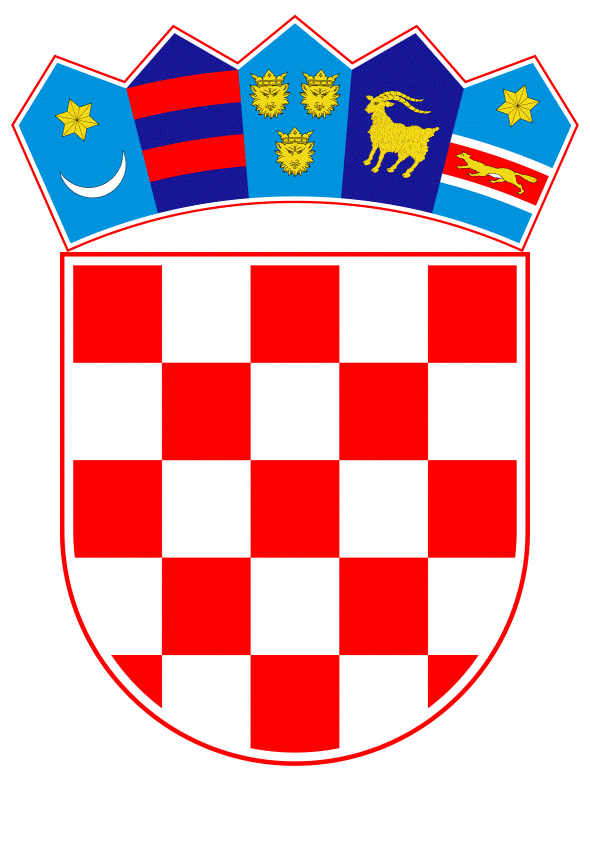 VLADA REPUBLIKE HRVATSKEZagreb, 30. siječnja 2020._________________________________________________________________________________________________________________________________________________________________________________________________________________________________      Banski dvori | Trg Sv. Marka 2  | 10000 Zagreb | tel. 01 4569 222 | vlada.gov.hr	P r i j e d l o g Na temelju članka 31. stavka 2. Zakona o Vladi Republike Hrvatske (Narodne novine, br. 150/11, 119/14, 93/16 i 116/18), Vlada Republike Hrvatske je na sjednici održanoj ________________ 2020. donijelaODLUKU o predsjedanju Republike Hrvatske Forumom europskih obalnih straža od 1. rujna 2020. do 1. rujna 2021. I. Republika Hrvatska predsjedat će Forumom europskih obalnih straža (u daljnjem tekstu Forum) od 1. rujna 2020. do 1. rujna 2021.II. Radi provedbe predsjedanja Forumom osniva se Međuresorno predsjedništvo Foruma koji će usmjeravati i koordinirati zadaće i obveze tijekom predsjedanja Forumom.Međuresorno predsjedništvo Foruma iz stavka 1. ove točke čine:- predstavnik Ministarstva obrane, predsjedatelj- predstavnik Ministarstva unutarnjih poslova, supredsjedatelj - predstavnik Ministarstva mora, prometa i infrastrukture, supredsjedatelj - predstavnik Ministarstva poljoprivrede, supredsjedatelj.Čelnici tijela iz stavka 2. ove točke odredit će svoje predstavnike i o tome pisanim putem izvijestiti Ministarstvo obrane u roku od pet dana od dana stupanja na snagu ove Odluke.III.Radi provedbe pripremnih radnji i aktivnosti tijekom predsjedanja Forumom te koordinacije s tijelima Europske unije Ministarstvo obrane će osnovati Projektni ured Foruma.Čelnik tijela iz stavka 1. ove točke odredit će svoje predstavnike u Projektnom uredu Foruma u roku od pet dana od dana stupanja na snagu ove Odluke. IV.Za pripremu i organizaciju tematskih radionica u koordinaciji s tijelima Europske unije Ministarstvo unutarnjih poslova, Ministarstvo mora, prometa i infrastrukture i Ministarstvo poljoprivrede osnovat će projektne timove Foruma koji su sastavni dio Projektnog ureda Foruma.Čelnici tijela iz stavka 1. ove točke odredit će svoje predstavnike u projektnim timovima Foruma i o tome pisanim putem izvijestiti Ministarstvo obrane u roku od pet dana od dana stupanja na snagu ove Odluke.V.Financijska sredstva za provedbu ove Odluke osigurana su u Državnom proračunu Republike Hrvatske za 2020. godinu i projekcije za 2021. i 2022. godinu, na pozicijama tijela državne uprave nadležnih za provedbu ove Odluke.Aktivnosti Plenarne konferencije i stručnih radionica Foruma sufinancirat će se iz Proračuna Europske unije.VI.Ministarstvo obrane određuje se za nositelja koordinacije aktivnosti za pripremu i provedbu i administrativnu potporu tijekom predsjedanja Forumom. Ministarstvo obrane može, po potrebi, pozvati i predstavnike drugih tijela radi sudjelovanja u pripremi i provedbi Foruma.VII. Ova Odluka stupa na snagu danom donošenja. KLASA: URBROJ: Zagreb,       									 P R E D S J E D N I K mr. sc. Andrej PlenkovićO b r a z l o ž e n j eForum europskih obalnih straža (u nastavku teksta Forum), osnovan 2009. godine, je samostalan, neovisan, neobvezujući i nepolitički forum, kojem se pristupa dragovoljno i čiji su članovi 25 država članica Europske unije i države schengenskog prostora te institucije i agencije Europske unije s nadležnostima u provedbi funkcija obalnih straža.Ciljevi Foruma su unaprjeđenje razmjene podataka i jačanje povjerenja među članicama, unaprjeđenje međunarodne, međuresorne i međuagencijske suradnje, kao i zajednička obuka te implementacija propisa iz područja funkcija obalne straže, poticanje prepoznavanja zajedničkih rješenja kroz razmjenu najboljih praksi i promidžba razvoja zajedničkih operativno-tehničkih standarda i obučnih procedura.Zadaće Foruma su razmjena informacija, unaprjeđenje suradnje za nadzor granica na moru, sigurnost plovidbe, traganje i spašavanje, zaštita morskog okoliša, borba protiv krijumčarenja ljudi, narkotika i imovine te nadzor ribarstva te razvoj i unaprjeđenje zajedničkih projekata.Kroz predsjedanje Forumom Republika Hrvatska će pozicionirati i jačati svoju ulogu u Europskoj uniji, aktivno sudjelovati u unaprjeđenju suradnje država članica u zaštiti pojedinačnih i zajedničkih interesa na moru, podići razinu spremnosti u provedbi zajedničkih koordiniranih aktivnosti i operacija na moru unutar i izvan granica Europske unije te promovirati nositelja funkcija obalne straže te Republike Hrvatske u cjelini kao pomorske države s uređenim sustavom pomorske sigurnosti i kao sigurne turističke destinacije.Predlagatelj:Ministarstvo obranePredmet:Prijedlog odluke o predsjedanju Republike Hrvatske Forumom europskih obalnih straža od 1. rujna 2020. do 1. rujna 2021. 